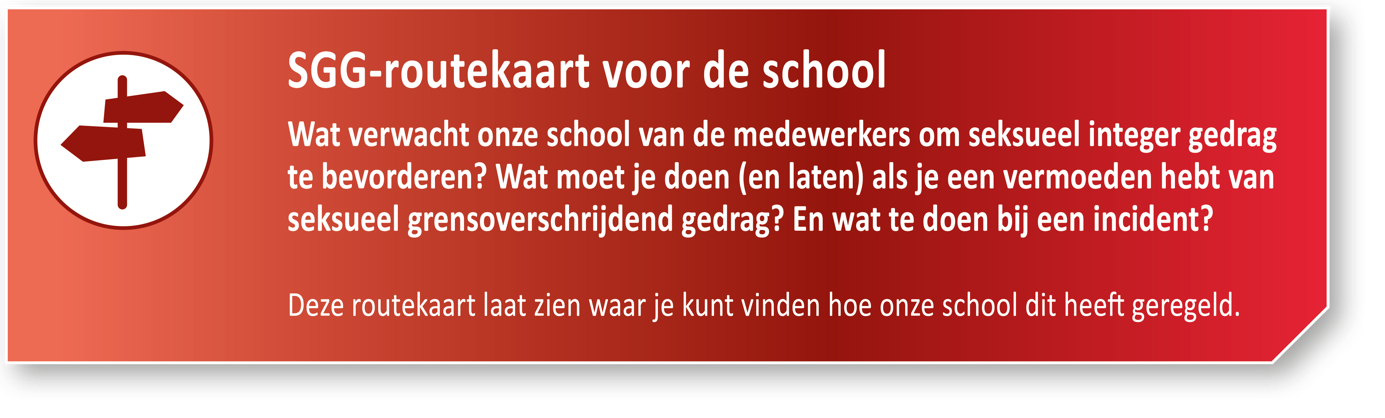 SGG-routekaart [## naam school]Sociale veiligheid Sociale veiligheid op onze school betekent: Seksuele Integriteit Seksuele integriteit is: “Bewust, respectvol en verantwoordelijk omgaan met de eigen seksualiteit en gender en die van anderen”. 
Op onze school komt dit op de volgende manier tot uiting:Seksueel grensoverschrijdend gedrag Op deze manier werken wij aan professionalisering van pedagogisch handelen, zowel op het gebied van een seksueel integer klimaat als op het gebied van seksueel grensoverschrijdend gedrag - en met betrekking tot signaleren en melden.Hier vind je gedragsregels / een gedragscode voor acceptabel en onacceptabel gedrag:Hier vind je ons handelingsprotocol voor (vermoedens van) situaties rond seksueel grensoverschrijdend gedrag:Hier kun je terecht om te sparren over een situatie rondom mogelijk seksueel grensoverschrijdend 
gedrag:Hier vind je overige informatie over ons schoolbeleid en wetgeving rondom signaleren en melden van 
seksueel grensoverschrijdend gedrag:Publicatiedatum: # [vul hier de datum in van de laatste update van de routekaart]